	Geneva, 10 June 2011Dear Sir/Madam,1	By TSB Circular 176 of 25 March 2011, and at the request of the Members participating in the meeting of Study Group 9 (Geneva, 14 – 18 March 2011), the above-mentioned Question was submitted for deletion, in accordance with Resolution 1, Section 7, of WTSA (Johannesburg, 2008).2	The conditions governing the deletion of this Question were met on 26 May 2011.3	No objection to this deletion was received. The following Question is therefore deleted.Question 13/9: 	Transmission of Large Screen Digital Imagery programmes for contribution and distribution purposesYours faithfully,Malcolm Johnson
Director of the Telecommunication
Standardization BureauTelecommunication Standardization
Bureau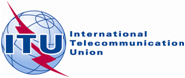 Ref:TSB Circular 198
COM 9/SPTel:+41 22 730 5858Fax:+41 22 730 5853E-mail:tsbsg9@itu.int -	To Administrations of Member States 
of the UnionCopy:-	To ITU-T Sector Members;-	To ITU-T Associates;-	To ITU-T Academia;-	To the Chairman and Vice-Chairmen 
of Study Group 9;-	To the Director of the Telecommunication Development Bureau;-	To the Director of the Radiocommunication BureauSubject:	Deletion of Question 13/9 “Transmission of Large Screen Digital Imagery programmes for contribution and distribution purposes” 